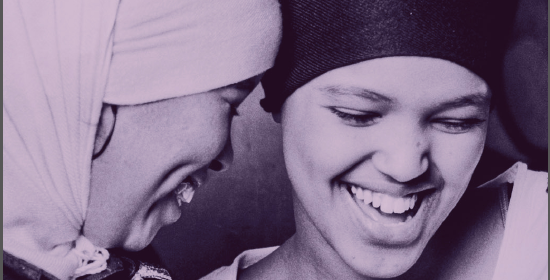 Inbjudan till Älskade Barn Studiecirkel hos Studiefrämjandet för somalisktalande föräldrar
Start: torsdag den 21/9 13:00 (21/9, 5/10, 12/10, 19/10, 26,10, 9/11) OBS! Inga studiecirkeltillfällen 28/9 och 2/11Slaggatan 37 i Falun (Kronohallen)Är du pappa eller mamma?
Vill du prata med andra föräldrar?
Om barnen och livet i Sverige.Finns barnpassning och det bjuds på fika.Anmälan görs till Studiefrämjandet via: Telefon: 023-777630 eller 023-777632Mail: falun@studieframjandet.se  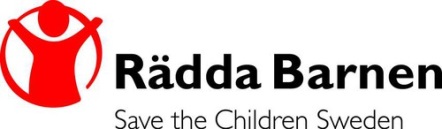 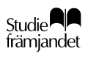 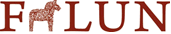 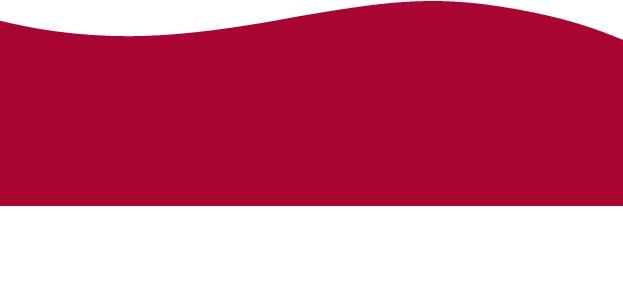 